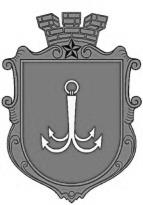                           ОДЕСЬКА МІСЬКА РАДА                                      ПОСТІЙНА КОМІСІЯЗ ПИТАНЬ ЖИТЛОВО – КОМУНАЛЬНОГО ГОСПОДАРСТВА ________________№_________________на №______________від______________23 листопада 2022 року, 14:00, Кабінет № 307 (пл. Думська, 1)ПОРЯДОК ДЕННИЙ1.	Про внесення на розгляд Одеській міській раді проєкту рішення «Про безоплатну передачу майна з комунальної власності Одеської міської територіальної громади до комунальної власності Херсонської міської територіальної громади».2.	Про внесення змін до орієнтовного обсягу фінансування Міської цільової програми розвитку електротранспорту в м. Одесі на 2022-2026 роки з метою придбання генераторних установок для забезпечення безперебійної роботи КП «Міськелектротранс» у разі перебоїв з електропостачанням.3.	Про внесення змін до орієнтовного обсягу фінансування Міської цільової програми благоустрою м. Одеси на 2022-2026 роки по комунальним підприємствам для придбання генераторних установок.пл. Думська, 1, м. Одеса, 65026, Україна